December 2020Wishing everyone Christmas Blessings!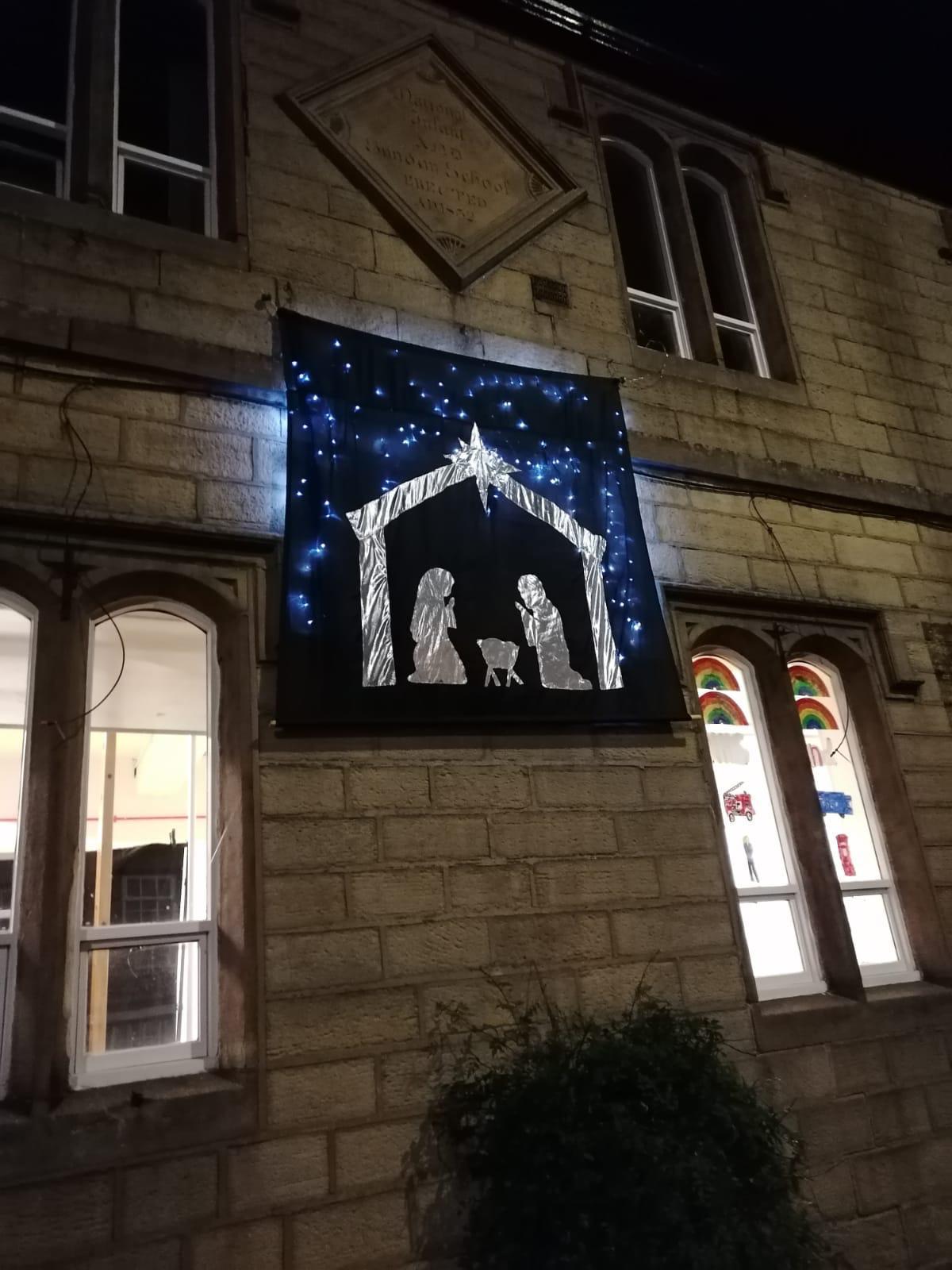 Christmas 2020 was a very different kind of celebration under the pandemic restrictions.  We wanted to remind everyone again about the true meaning of Christmas and of God’s love for each of us. 